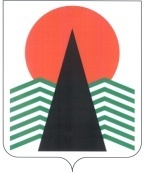  Администрация Нефтеюганского районаТерриториальная комиссияпо делам несовершеннолетних и защите их правПОСТАНОВЛЕНИЕ №59 28 июля 2016 года, 10 – 15 ч. г. Нефтеюганск, 3 мкрн., д. 21, каб. 430зал совещаний администрации Нефтеюганского района,(сведения об участниках заседания указаны в протоколе № 27 заседания территориальной комиссии)О принятых дополнительных мерах по предупреждению травматизма, гибели детей в период летнего отдыха 2016 года 	Во исполнение поручения Комиссии по делам несовершеннолетних и защите их прав при Правительстве Ханты-Мансийского автономного округа – Югры (01.22-Исх-1466 от 20.07.2016) заслушав и обсудив информацию департамента образования и молодежной политики, департамента культуры и спорта, бюджетного учреждения Ханты - Мансийского автономного округа – Югры «Комплексный центр социального обслуживания населения «Забота», бюджетного учреждения Ханты - Мансийского автономного округа – Югры «Реабилитационный центр для детей и подростков с ограниченными возможностями здоровья «Дельфин» о принятии дополнительных мер по предупреждению травматизма и гибели детей в период летнего отдыха, территориальная комиссия по делам несовершеннолетних и защите их прав установила:       	Меры, принятые Департаментом образовани и молодежной политики Нефтеюганского района.	В целях повышения безопасности детей в летний период, выработки у них навыков безопасного поведения в экстремальных и чрезвычайных ситуациях, осуществления комплекса организационных и профилактических мер по обеспечению комплексной безопасности, предупреждению детского травматизма и несчастных случаев с обучающимися и воспитанниками образовательных учреждений издан приказ Департамента образования и молодежной политики Нефтеюганского района от 12.04.2016 № 256-0 «О мерах по повышению безопасности детей в образовательных организациях во время проведения летней оздоровительной кампании 2016 года», в котором утверждены Рекомендации по обеспечению комплексной безопасности детей в образовательных организациях Нефтеюганского района во время проведения летней оздоровительной кампании.	В целях обеспечения безопасности выездов организованных детских коллективов в места отдыха, оздоровления, места проведения культурно-массовых, спортивных мероприятий и учебно-тематических экскурсий издан приказ Департамента образования и молодежной политики Нефтеюганского района от 10.05.2016 № 337-0 «О проведении экскурсий, походов (экспедиций), выездных мероприятий организованных групп обучающихся и воспитанников образовательных организаций Нефтеюганского района», которым утверждена Инструкция по организации и проведению туристских, выездных мероприятий организованных групп  обучающихся и  воспитанников образовательных организаций Нефтеюганского района.	В целях организации в образовательных организациях района работы по профилактике детского дорожно-транспортного травматизма в период летних каникул и формированию  у  детей  устойчивых  навыков  безопасного  поведения  на  дороге издан приказ Департамента образования и молодежной политики Нефтеюганского района от 16.05.2016.№ 339-0 «Об организации работы по профилактике  детского дорожно - транспортного  травматизма в образовательных  организациях  Нефтеюганского  района в период летних каникул».  	 На территории Нефтеюганского района в летний период 2016 года  организованы 3 тематические смены по профилактике детского дорожно-транспортного травматизма в рамках оздоровительного лагеря с дневным пребыванием детей в следующих учреждениях:	- НРМОБУ «Куть-Яхская СОШ» - программа «Содружество» -1 смена - 55 детей;	- МОБУ «СОШ №4» пгт. Пойковский –1 смена -100 детей;	- НРМОБУ «Салымская СОШ №1» - программа «Уроки светофора» 3 смена- 40 детей.	Межведомственной комиссией по организации отдыха, оздоровления, занятости детей и молодежи Нефтеюганского района (далее – Межведомственная комиссия) с 27 июня по 8 июля 2016 года проведены внеплановые проверки 15 лагерей с дневным пребыванием детей, 1 лагеря труда и отдыха, 1 палаточного лагеря, включенных в реестр оздоровительных организаций и действующих на период проверки на территории Нефтеюганского района. В  проверки приняли участие: секретарь Межведомственной комиссии – заместитель директора департамента образования и молодежной политики, заместитель директора департамента культуры и спорта, ведущий инженер отдела социально-трудовых отношений, методист отдела обеспечения безопасности образовательных учреждений, представители Нефтеюганской районной больницы, специалисты отдела надзорной деятельности по г.Пыть-Ях, Нефтеюганск и Нефтеюганскому району, Управления Федеральной службы по надзору в сфере защиты прав потребителей и благополучии человека по Ханты-Мансийскому автономному округу - Югре, территориальный отдел в г. Нефтеюганске, Нефтеюганском районе и г. Пыть - Яхе, представители партии «Единая Россия» и молодежного объединения «Молодая Гвардия», а также представители общественности и СМИ района.	Проверка осуществлена по следующим направлением:- организация питания детей;- обеспечение противопожарной безопасности, - организация охранно-пропускного режима,- организация медицинского обслуживания в лагерях на территории Нефтеюганского района.	Во всех лагерях на поступающие продукты питания имеются сертификаты, качественные удостоверения, ветеринарные свидетельства, санитарно-эпидемиологическое заключение, акты государственного фитосанитарного контроля. 	Обеспечено страхование жизни и здоровья  воспитанников 100%  во всех лагерях Нефтеюганского района.	На регулярной основе проводятся инструктажи руководителей организаций отдыха детей и их оздоровления по комплексной безопасности, работников и воспитанников, с росписью в журналах.  	Также перед началом смен проводятся инструктажи с сотрудниками по вопросам обеспечения безопасности детей, при пожарах и противодействии террористическим актам. Инструктажи с воспитанниками по мерам пожарной безопасности, правилам дорожного движения (в том числе, ношение детьми световозвращающих элементов), электробезопасности, правилам поведения на водных объектах, а также по правилам поведения при обнаружении подозрительных предметов и общении с посторонними лицами.	В рамках  инструктажей доведена следующая информация:	- о запрете выдвижения групп детей на пляжи, не прошедшие освидетельствование в установленном порядке и не получившие разрешения на их использование;	- о недопустимости передвижения  палаточных  лагерей на территории (места), находящиеся вне зоны доступа мобильных сетей, с целью обеспечения возможности оперативного вызова экстренных служб;	- о недопустимости выхода групп детей на аттестованные водоёмы (пляжи) при неблагоприятном метеопрогнозе;- о требованиях пожарной безопасности в летний пожароопасный сезон.	Проведены тренировки по эвакуации в случае возникновения пожара. Тренировка проводится в соответствии с планом-конспектом, который заранее подготавливается сотрудниками пожарной охраны. По итогам эвакуации составляется акт с результатами тренировки.	Перед началом летних каникул прошли дополнительные проверки спортивных сооружений и инвентаря в образовательных организациях. 	На информационных стендах оздоровительных организаций размещены буклеты (памятки) о мерах безопасности несовершеннолетних, о предупреждении несчастных случаев в летний период. Изготовлены и выданы воспитанникам памятки о мерах безопасности.	Итоги проверок заслушаны на очередном заседании Межведомственной комиссии, которое состоялось 27 июля 2016 года.	Меры, принятые Департаментом культуры и спорта Нефтеюганского района.	 С целью обеспечения безопасности детей в летний период 2016 года Департаментом культуры и спорта приняты следующие приказы:	-  №27 от 04.05.2016 «Об обеспечении работы специалистов учреждений культуры и спорта на дворовых площадках и площадках кратковременного пребывания в период летних каникул в поселениях Нефтеюганского района»;	- № 32 от 27.05.2016  «Об утверждении алгоритма действий должностных лиц учреждений культуры и спорта при организации похода с участием детей в том числе в лесную зону»;	- № 33 от 01.06.2016  «О проведении месячника безопасности людей на водных объектах в летний период 2016 года на территории Нефтеюганского района»;	-  № 38 от 22.06.2016 «Об обеспечении безопасности жизни и здоровья детей при организации и проведении экскурсий, туристских походов».	С целью предупреждения детского травматизма и гибели детей во время летних каникул со всеми специалистами домов культуры и учреждений спорта проведен инструктаж по правила поведения на воде, безопасности на дороге и ж/д путях.  	С целью формирования навыков безопасного поведения, в подведомственные учреждения, в качестве методической помощи, направлялись  тематические памятки, для размещения на стендах и раздачи детям и родителям («Детям и родителям о безопасности на дороге»; «Детям о безопасности на дороге»; «Безопасный путь домой»; «Родителям о безопасности детей!»; «Безопасность в интернете» и другие).Меры, принятые в учреждениях социальной защиты населения.В бюджетном учреждение Ханты-Мансийского автономного округа – Югры «Комплексный центр социального обслуживания населения «Забота» (далее – Учреждение) с целью предупреждения травматизма, чрезвычайных происшествий, гибели детей  в период летнего отдыха систематически в дни проведения занятий по программе «Радуга детства», «Игры в нашем дворе», «Чудеса в решете», проведения индивидуальных, групповых занятий проводится разъяснительная работа (беседы, конкурсы, викторины, инструктажи) с несовершеннолетними, в т.ч. на темы:- Безопасность в быту, на детских площадках, объектах транспортной и иной инфраструктуры;- Предупреждение дорожно-транспортных происшествий с детьми;- Безопасность на природных объектах (водоемах, лесу);- Безопасное поведение при пожаре;- Безопасность при контакте с представителями флоры и фауны;- Формирование здорового образа жизни;- Профилактика детских отравлений и инфекционных заболеваний;- Недопущение нарушения половой неприкосновенности;- Профилактика наркомании, алкоголизма и табакокурения (в т.ч. употребления ПАВ);- Ответственность за совершение противоправных действий и др.	За 2 летних месяца проведено 146 инструктажей для 197 несовершеннолетних. На основании приказа Депсоцразвития  Югры № 43-р от 27.01.2016 «О страховании организованных групп детей» осуществляется страхование организованных групп детей, за 2 летних месяца застраховано 48 несовершеннолетних.  Так же с целью профилактики чрезвычайных происшествий среди несовершеннолетних сотрудниками Учреждения за 2 летних месяца 2016 года на официальном сайте  было размещено 17 статей, материалов о предупреждении чрезвычайных происшествий с несовершеннолетними, таких как: Памятка для родителей «Помогите детям запомнить правила пожарной безопасности», «Правила поведения при нападении собаки», «Развитие навыков безопасного общения с незнакомцами», памятка родителям по обучению правилам дорожного движения, брошюра по пожарной безопасности дома, брошюры «Пожарной безопасности в Вашем  доме», «Сбережем Югорские леса!», «Внимание! Пожар», «Чтобы дача не сгорела», памятки «Защищай и оберегай» для несовершеннолетних, «Защищай и оберегай» для родителей, «Развитие навыков безопасного общения с незнакомцами», «Правила поведения при встрече со змеями», «Если ты велосипедист», памятка юного пешехода.Во время выездов службы «Экстренная детская помощь», межведомственных рейдов в семьи, находящиеся в социально опасном положении,  проводятся профилактические инструктажи-беседы о соблюдении правил безопасности в летний период, о соблюдении необходимых правил безопасности жизнедеятельности. Во время посещения семей вручаются информационные брошюры, листовки, за данный период распространенно более 300 брошюр. С целью обеспечения безопасности не допускается проведение занятий на игровых площадках, в сенсорной комнате, тренинговых, игровых залах без контроля специалистов, имеются инструкции по правилам безопасности при проведении занятий, мероприятий. На основании приказа Департамента социального  развития Ханты-мансийского автономного округа - Югры №348-р от 26.05.2016г. «Об утверждении алгоритма действий должностных лиц учреждений, подведомственных Депсоцразвития» соблюдается алгоритм действий (мероприятий) должностных лиц учреждений при организации похода (экскурсии) с участием детей.  Корпуса Учреждения обеспечены необходимым инвентарем и оборудованием, прошедшим проверку на надежность и исправность, осуществляется внутренний контроль по соблюдению безопасности во время проведения занятий, мероприятий.Все специалисты Учреждения прошли плановые и внеплановые инструктажи по противопожарной безопасности и действиям в случае возникновения пожара, по охране труда и технике безопасности в условиях организованного отдыха, по предупреждению и порядку действий при возникновении чрезвычайных происшествий и др. В Учреждении установлена система видеонаблюдения, функционируют кнопки тревожной сигнализации.	В бюджетном учреждении Ханты-Мансийского автономного округа – Югры «Реабилитационный центр для детей и подростков с ограниченными возможностями «Дельфин» (далее – Учреждение) приняты следующие меры по предупреждению травматизма, гибели детей в период организации летнего отдыха детей в 2016 году:	- проведена актуализация нормативно-правовых актов, регламентирующих деятельность учреждения по летнему отдыху;	- утверждены:- план организации летнего отдыха детей школьного возраста в рамках реализации малозатратных форм оздоровления в период с 30.05.2016 – 19.08.2016;- план совместных мероприятий с бюджетным учреждением Нефтеюганского района «Межпоселенческая библиотека» в рамках реализации программы отдыха, оздоровления «Веселые каникулы» в летний период с 30.05 – 31.08.2016;- план совместных мероприятий с Приходом храма Святой Троицы пгт Пойковский Нефтеюганского района в рамках реализации программы отдыха, оздоровления «Веселые каникулы» в летний период с 30.05 – 31.08.2016;	- проведены предварительные работы обеспечивающие организацию летнего отдыха и оздоровления детей:- профилактическая дезинсекция (инсектоакарицидная обработка территории) – 03.05.2016, 04.07.2016;- заседание пожарно-технической комиссии Учреждения на тему «Соблюдение комплексной безопасности на объекте в период проведения летней оздоровительной кампании 2016 года» (Протокол №3 от 10.05.2016);- профилактические дератизационные работы – 31.05.2016;	- организовано страхование детей, посещающих летнюю оздоровительную площадку «Веселые каникулы».	Мероприятия по комплексной безопасности в летний период 2016 года осуществляются в соответствии с приказами по Учреждению:- «Об обеспечении комплексной безопасности детей в период летней оздоровительной кампании 2016 года» от 06.05.2016 №84-ах;- «Об организации и проведении экскурсий» от 12.05.2016 №88-ах;- «О внесении изменений и дополнений в приказ от 12.05.2016 №88-ах «Об организации и проведении экскурсий».	В рамках утвержденного 05.05.2016  Плана мероприятий, направленных на обеспечение комплексной безопасности в учреждении в период летней оздоровительной кампании в июне – июле 2016 год проведены следующие мероприятия:- Инструктажи по пожарной безопасности с сотрудниками учреждения и практические тренировки по эвакуации людей, относящихся к категории маломобильных, в случае возникновения пожара	(20.05.2016, 01.06.2016, 05.07.2016);- Инструктажи по пожарной безопасности с детьми, находящимися на отдыхе и оздоровлении	(30.05.2016; 14.06.2016; 20.06.2016; 22.06.2016; 27.06.2016; 04.07.2016;  11.07.2016; 18.07.2016);- Беседы с получателями социальных услуг о правилах пребывания в учреждении	Плановые (в день заезда) (30.05.2016; 14.06.2016; 27.06.2016; 11.07.2016);- Проведение работ по обеспечению световой звуковой и визуальной сигнализации объектов совместно с обслуживающей организацией	(30.05.2016, 30.06.2016);- Оснащение стенда наглядных материалов по пожарной безопасности (памятки, брошюры, листовки, плакаты): «Соблюдай правила пожарной безопасности», «Причины пожара», «Правила поведения при пожаре», «Если случился пожар», - Осуществление проверки работоспособности прямой телефонной линии с ПЧ Пойковский (ежедневно)	Мероприятия по охране труда и технике безопасности:- Проведение инструктажей по охране труда с сотрудниками учреждения (12.05.2016; 23.05.2016; 04.07.2016);- Проведение инструктажей по технике безопасности с детьми (01.06.2016; 03.06.2016; 08.06.2016; 21.06.2016; 22.06.2016; 24.06.2016; 27.06.2016; 28.06.2016; 29.06.2016);- Осмотр игрового оборудования детской игровой площадки	(ежедневно);- Оснащение стенда наглядных материалов по профилактике травматизма (памятки, брошюры, листовки, плакаты)	«Стихийные бедствия», «Действия при лесных пожарах», «Безопасное поведение на воде», «Если вы встретили змею», «Если вы оказались в толпе», «В незнакомом городе», «Если вы оказались на улице во время урагана», «Правила поведения в лесу», «Правила здорового образа жизни», «Техника безопасности при работе с колющими и режущими предметами»;	Антитеррористические мероприятия:- Круглосуточный контроль за въездом транспорта на территорию учреждения дежурными сотрудниками охраны ЧОП (ежедневно);- Обеспечение контрольно-пропускного режима в учреждении дежурными сотрудниками охраны ЧОП	(ежедневно);- Проведение инструктажа сотрудникам учреждения по предупреждению и предотвращению проявлений терроризма и проведение практических тренировок по действиям работников в случае обнаружения бесхозного или подозрительного предмета (12.07.2016, 01.07.2016);- Ежедневные обходы здания и прилегающей территории с целью выявления подозрительных предметов	(ежедневно);- Проверка работоспособности кнопки тревожной сигнализации (ежедневно);- Оснащение стенда наглядных материалов о мерах антитеррористической безопасности (памятки, брошюры, листовки, плакаты): «Правовая основа борьбы с терроризмом», «Действия при получении угрозы», «Правила поведения заложников», «Действия при эвакуации», «Основные виды терроризма», «Телефоны экстренных служб», «Вместе против терроризма», Памятка МВР РФ по поведению при возникновении угрозы совершения террористического акта».	Мероприятия по профилактике дорожно-транспортного травматизма: - Проведение лекций (бесед) по правилам безопасного поведения детей на дороге с детьми (30.05.2016; 07.06.2016; 06.06.2016; 10.06.2016;14.06.2016; 20.06.2016; 22.06.2016; 24.06.2016; 28.06.2016; 04.07.2016; 18.07.2016; 20.07.2016);- Разработка и распространение памяток по безопасному поведению детей на дороге (для детей и родителей):	«Правила дорожного движения для юных пешеходов», «Безопасность на дороге», «Добрые советы от МЧС: правила поведения в городе», Памятка Р/Д «Правила поведения на железной дороге».	В целях обеспечения безопасности жизни и здоровья несовершеннолетних при организации и проведении отдыха детей, предупреждения травматизма, гибели детей  в период летнего отдыха 2016 года, территориальная комиссия по делам несовершеннолетних и защите их прав Нефтеюганского района п о с т а н о в и л а:	1. Отделу по делам несовершеннолетних и защите их прав (В.В.Малтакова) организовать с участием представителей общественных организаций, молодежных объединений проведение проверки инвентаризации детских игровых, спортивных площадок, расположенных на территории поселений Нефтеюганского района.Срок: до 10 августа 2016 года.	2. Департаменту образования и молодежной политики (Н.В.Котова), департаменту культуры и спорта (М.Б.Чулкина),  Бюджетному учреждению Ханты - Мансийского автономного округа - Югры  «Комплексный центр социального обслуживания населения «Забота» (Л.Я.Ким), Бюджетному учреждению Ханты-Мансийского автономного округа - Югры «Реабилитационный центр для детей и подростков с ограниченными возможностями «Дельфин» (Л.В.Волкова) обеспечить проведение в августе 2016 года  на дворовых площадках, площадках кратковременного пребывания детей в подведомственных учреждениях  конкурс  «Детская площадка – безопасное место для игр». 	 Информацию о конкурсе и его результаты опубликовать  на официальных сайтах  и  информационных стендах учреждений.	Итоговую информацию о проведении конкурса направить в территориальную комиссию по делам несовершеннолетних и защите их прав Нефтеюганского района.	Срок: до 15 сентября 2016 года.3. Департаменту образования и молодежной политики (Н.В.Котова), департаменту культуры и спорта (М.Б.Чулкина), бюджетному учреждению Ханты - Мансийского автономного округа - Югры  «Комплексный центр социального обслуживания населения «Забота» (Л.Я.Ким), бюджетному учреждению Ханты - Мансийского автономного округа - Югры «Реабилитационный центр для детей и подростков с ограниченными возможностями «Дельфин» (Л.В.Волкова),  бюджетному учреждению Ханты - Мансийского автономного округа - Югры «Нефтеюганская  районная больница» (О.Р.Ноговицина),  Отделу Министерства внутренних дел Российской Федерации по Нефтеюганскому району  (В.А.Заремба) поддержать окружную акцию «У детей нет крыльев. Закройте окна!», разместив на официальных сайтах, информационных стендах в учреждениях статью  о мерах по предупреждению выпадения детей из окон.Срок: до 10 августа 2016 года.	4. Департаменту образования и молодежной политики (Н.В.Котова) разработать Рекомендации по обеспечению комплексной безопасности детей в образовательных организациях Нефтеюганского района во время проведения летней оздоровительной кампании 2017 года.	Срок: до 1 мая 2017 года.Председательствующий                                              В.В.Малтакова